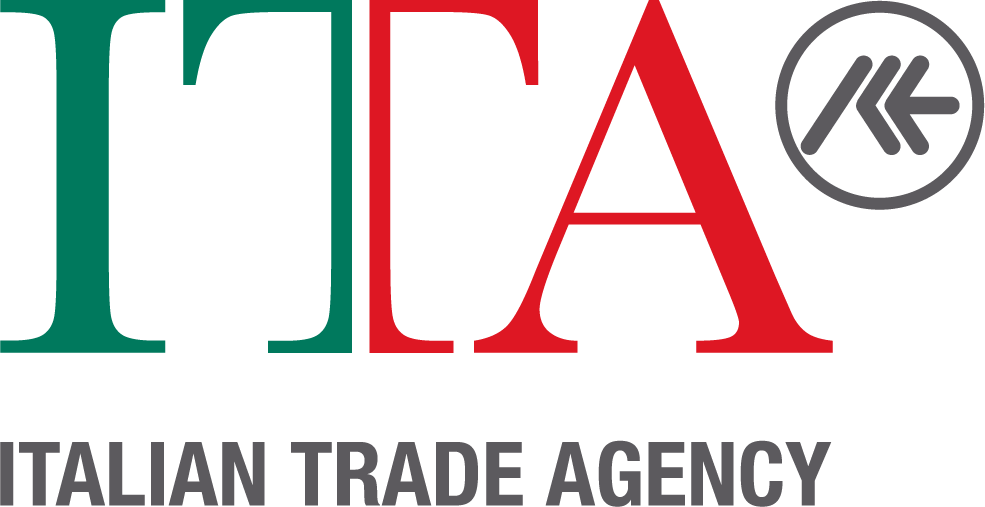 BANDO 0106295/2021- Qualifica MARKETING – Livello analista di mercato M2 (assunzione di un dipendente locale a tempo indeterminato- full-time) settore Beni di Consumo.GRADUATORIA AMMESSI ALLA PROVA ORALE GIOVEDI 18 NOVEMBRE 2021 PRESSO LA SEDE ICE LONDRA.L’orario delle prove verrà comunicato via e-mail.Giovanni Sacchi DirettoreMATRICOLAVOTAZIONE COMPLESSIVA PROVE SCRITTE1BC23-148.252BC20-118.223BC18-098.064BC14-057.875BC10 -017.82